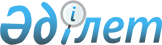 Об установлении ограничительных мероприятий в селе Тасбастау и Дойка, Гурт, участке Сарши Шиликтинского сельского округа
					
			Утративший силу
			
			
		
					Решение акима Шиликтинского сельского округа Зайсанского района Восточно-Казахстанской области от 1 февраля 2017 года № 6. Зарегистрировано Департаментом юстиции Восточно-Казахстанской области 17 февраля 2017 года № 4887. Утратило силу решением акима Шиликтинского сельского округа Зайсанского района Восточно-Казахстанской области от 16 января 2019 года № 2
      Сноска. Утратило силу решением акима Шиликтинского сельского округа Зайсанского района Восточно-Казахстанской области от 16.01.2019 № 2 (вводится в действие по истечении десяти календарных дней после дня его первого официального опубликования).

      Примечание РЦПИ.

      В тексте документа сохранена пунктуация и орфография оригинала.
      В соответствии с подпунктом 7) статьи 10-1 Закона Республики Казахстан от 10 июля 2002 года "О ветеринарии", пункта 3 статьи 37 Закона Республики Казахстан от 23 января 2001 года "О местном государственном управлении и самоуправлении в Республике Казахстан", на основании представления главного государственного ветеринарно-санитарного инспектора Зайсанского района от 21 декабря 2016 года аким Шиликтинского сельского округа РЕШИЛ:
      1. Установить ограничительные мероприятия в селе Тасбастау и Дойка, Гурт, участке Сарши Шиликтинского сельского округа в связи с возникновением бруцеллеза крупного рогатого скота. 
      2. Рекомендовать главному государственному ветеринарно-санитарному инспектору Зайсанского района (С.Кожекенов) обеспечить контроль за исполнением требований, вытекающих из данного решения.
      3. Контроль за выполнением данного решения оставляю за собой. 
      4. Решение вводится в действие по истечении десяти календарных дней после дня его первого официального опубликования.
       "СОГЛАСОВАНО"
      01 февраля 2017 года
					© 2012. РГП на ПХВ «Институт законодательства и правовой информации Республики Казахстан» Министерства юстиции Республики Казахстан
				
      Аким Шиликтинского сельского округа

К. Сагиев

      Руководитель государственного учреждения 

      "Зайсанкой районный территориальная

      инспекция Комитета ветеринарного контроля

      и надзора Министерства сельского хозяйства

      Республики Казахстан"

С.Кожекенов 
